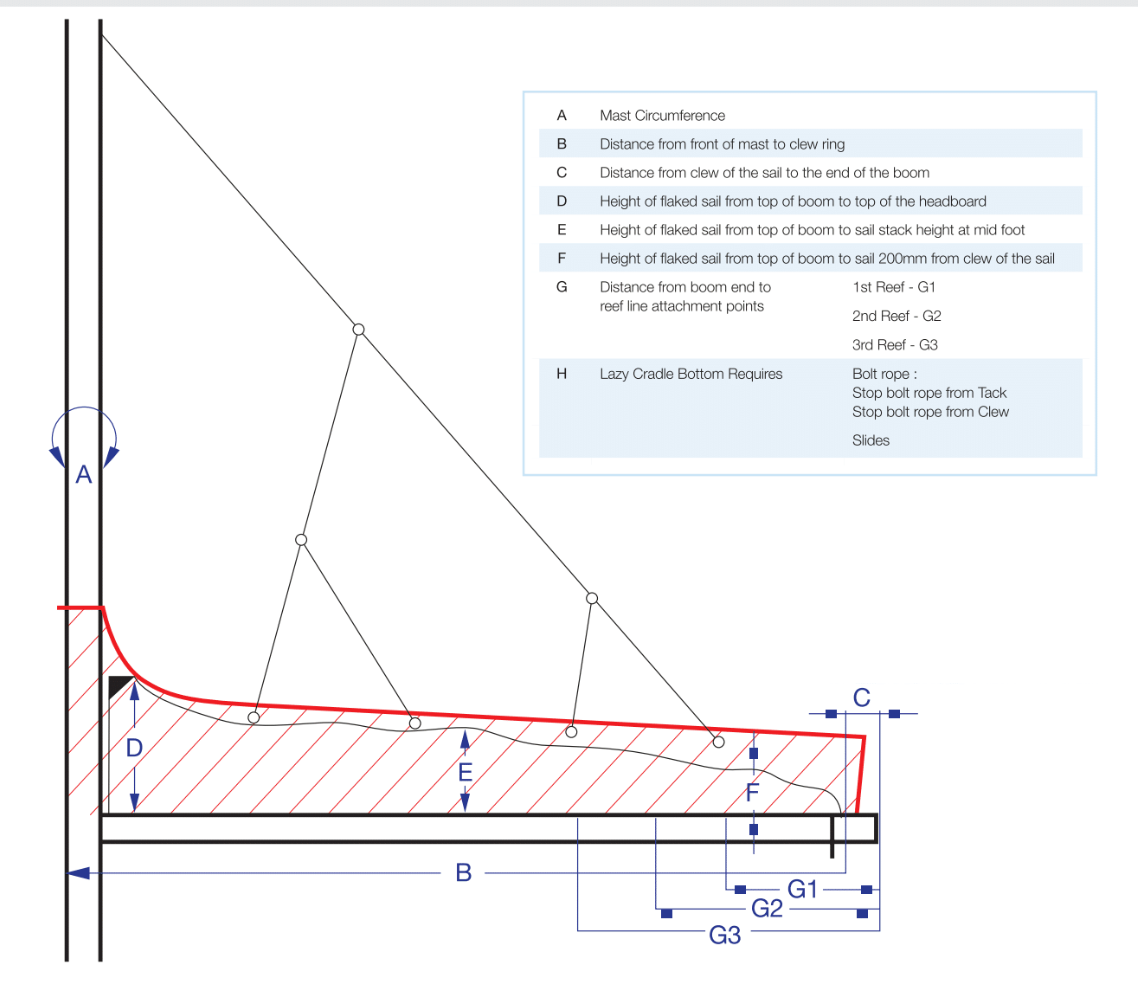  - Headsail -5000505 HiroshiH0Sail LayoutNot Yet PostedH1Size of Headsail (110, 135, 150 etc.)"LP = 5.02mHELP H2Luff Length, Max Hoist, B measurement15.49m webbing loop tip to webbing loop tip (Max)

(Net Finished size day of delivery)HELP H3Leech LengthsailmakerHELP H4Foot LengthsailmakerHELP H5Tack and Head FittingsWebbing LoopsH6Clew Type (Press ring or 0-Ring)Press RingHELP H7Leech LineYesH8Reefs for Hank on Sail (specify Qty of tiedowns)No Manual ReefsH9Foot LineYesH10Track 1 (Tack to Genoa Track Beginning)???HELP H11Track 2 (Tack to Genoa Track Ending)??? HELP H12Vessel "I" Measurement15.80mHELP H13Vessel "J" Measurement4.80mHELP H14Calculated Forestay LengthSailmakerH15ReefN/AH16LP5.02mHELP H17Color of SuncoverOysterHELP H18Side of Sail for Suncover (port or Stbd)starboard H19Luff Tape Size (such as #6)??? HELP H20Furler Manufacturer??? H21Foam LuffYesHELP H22Cut TypeCrossH23Sail AreaSailmakerH24TelltailsYesHELP H25Telltail WindowNoH26Triple StitchYESH27LogoNoHELPH28Cloth Weight9.3oz Challenge Premium High Modulus DacronH29Sail Numbers and Color (red, blue or black)NoHELP H30Sheeting Stripe (red, blue, black)NoHELP H31Draft Stripe Color  (red, blue or black)Yes (color ?)HELP H32Clew Height off DecksailmakerHELP H33Tack Height off Deck??? HELP H34Luff tape starts ??? up from Tack??? HELPH35Specialty SailNoHELPCustomer Note: All details we can check as sailmakers are based on accurate vessel I and J MeasurementsHELP